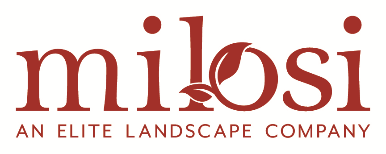 Nombre y apellido: _________________________________________________________Corre Electrónico: ___________________________________________________________________Fecha: ___ / ___ / ___Posición de solicitar:   Sales Account Manager				  Trabajador de siega   Jefe de obra						  Técnico de irrigación   Obrero de la construcción 				  Técnico de riego de césped   Capataz de mantenimiento de paisaje		  Mecánico   Capataz de siega					  Administrativo Marque los que apliquen a su experiencia: 	 Cortar césped		 Irrigación			Obrero: 	  Ajardinar 			 Trabajo con Bobcat		 Experto	  Elementos Solidos		 Paisajes de agua		 No experienciaMi experiencia es más: 		 Construcción 		 Residencial En caso afirmativo, ¿cuántos años? _______________________________________________Requerimientos mínimos para todos los empleados Deberes y responsabilidades: Proficientemente sabe operar varios tipos de maquinarias de jardinería y césped. Cuidadosamente sigue todas las pólizas y asegura trabajar en un ambiente seguro.Mantener carros de trabajo y equipaje limpio y organizado. Apropiadamente servicia y mantiene todo equipaje. Cumplir con estas y otras actividades ya sea temporalmente o permanentemente. CalificacionesPoseer (o ser calificado para obtener) certificación/ licencia de rociar de TN. Poseer y mantener una Licencia valida de Conducir dada en EEUUMantener un MVR en buen estado para la seguranza de caro. Habilidad de interactuar profesionalmente con todos los clientes, miembros del equipo y aquellos de organizaciones externas. Habilidad de trabajar independientemente o en un equipo. Condiciones de TrabajoEs requerido trabajar afuera para hacer todas las funciones primarias del trabajo.Requisitos FisicosRequerido soportar por largos tiempos el estar parado, caminar, estar agachado y levantar.Habilidad de levantar 15-50 lbs. frecuentemente. Habilidad de levantar 51-90 lbs. ocasionalmente. MILOSISOLICITUD DE EMPLEOTodos los solicitantes deben ser capaces de proporcionar 2 formas de identificación para trabajar en Milosi.Nombre: ____________________________________________ S.S.#____________________Domicilio: _____________________________________________________________________Ciudad: __________________________ Estado: _________ Código Postal: _________________Número de Teléfono: (        )_____________________ Celular: (        )______________________Es mayor de 18 años?  Si       NoBasado en los requisitos mínimos nombrados anteriormente, hay alguna porción de estos requisitos que usted no puede hacer o completar?    Si             NoUsted puede ser requerido a manejar un vehículo de la compañía. Hay alguna cosa en su registro de manejo (DMV) que pueda prevenir que sea cubierto bajo la a seguranza de la compañía?    Si         NoEn caso afirmativo, favor explique _________________________________________________¿Usted ha sido convicto de un delito grave? ________ Sí     ________ No Realizamos Verificaciones de AntecedentesEn caso afirmativo, ¿qué tipo de ofensa? ____________________________________________Información sobre educación  Escuela secundaria asistida: _____________________ grado completado: _______________Universidad asistida: _________________________ título obtenido: _____________________Por favor escriba abajo los 3 tres empleadores previos:Nombre de Empresa		  Nombre de contacto 	     Teléfono 		Ultimo Salario______________________     _______________________    ______________     __________________________________    ________________________    ______________    __________________________________    ________________________    ______________     ____________ ¿Quién le refirió a Milosi? ______________________________________________________¿Estás dispuesto a tomar una prueba de drogas?    Sí           NoSi eligió no, ¿por qué? __________________________________________________________¿Qué días puede no trabajar? _____________________________________________________¿Por qué? _____________________________________________________________________¿Por favor explique lo que te ves hace 3 años por ahora, laboralmente? ¿Cuáles son sus objetivos profesionales? _______________________________________________________________________________________________________________________________________ReferenciasNombre: _____________________________________________________________Teléfono: _____________________________________________________________Nombre: _____________________________________________________________Teléfono: _____________________________________________________________Información de contacto de emergencia    Nombre: ______________________________________________________________Número de Teléfono: (        )___________________ Celular: (        )________________Favor lee en su totalidad antes de firmar!Yo entiendo que si Milosi me contrata, Estas son cosas que espero cumplir en el proceso de contratación:Pagar por mi examen de droga de anticipo. Cuesta $30.00 y se me reembolsara en totalidad cuando haya pasado el examen de droga y después que haya trabajado una semana completa. Puedo pagar con efectivo o cheque. Pagar por mis uniformes: Firmare un acuerdo que el dinero saldrá de mi cheque semanal. Proveer un MVR/ record de manejo limpio y aceptable. Esto es solo si mi posición requiere que maneje y tendré que ser agregado a la seguranza. Proveer una lista de medicinas que actualmente este tomando para asegurar la seguridad de mí mismo, mi equipo y clientes mientras opero maquinaria. Proveer dos formas de identificación que sean aprobadas por la lista. Presentar a una verificación de antecedentesYo entiendo que Milosi requiere cierta información de mí para evaluar mi calificación de ser empleado. Yo entiendo y estoy de acuerdo que si doy información falsa o engañosa, es razón suficiente para ser despedido cuando sea descubierto. Al firmar este acuerdo no constituye o garantiza un trabajo. 									Fecha: __________________Imprima Nombre: ___________________________ Firma: ___________________________________